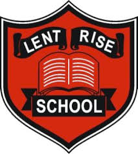 Lent Rise School- Year 2 Curriculum Map*Please note this is subject to change at the teacher’s discretion*AutumnFamous PeopleSpringAround the WorldSummerLondon's BurningTextThe Twits by Roald DahlFamous PoetsOliver and the SeawigsRoald DahlScienceHuman life cycleHygieneLiving and non-living thingsAnimals habitatsAnimal lifecyclesPlantsMaterialsI.C.TResearching / e-safetyPowerPoint of continentsPurple MashHistoryGuy FawkesFlorence NightingaleFamous Explorers Great Fire of LondonGeographyMaps - Aerial View PointsContinents and oceans - animals from around the worldGeographical points - comparing our local area to places in other countriesDesignTechnologyPuppets Salsa Materials - making a houseMusicFamous musiciansChristmas musicMusic from around the worldOcarinaArtPicasso Van GoughBritish landmarksREChristianityChristmas story Judaism Easter resurrection Judaism